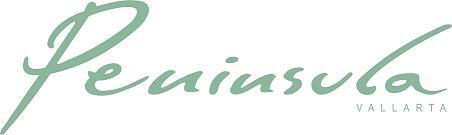 Puerto Vallarta  31 de Marzo 2020Estimados Condóminos:Reciban un cordial saludo, esperando se encuentren bien, junto con este nuevo mensaje del tema de COVID-19.Primero que todo queremos agradecer por este medio el apoyo y respuesta de todos ustedes ante esta contingencia que, como ustedes saben, ya ha sido declarada Emergencia Sanitaria por el Gobierno de México.El motivo principal de este mensaje es reiterarles que se está aplicando el Reglamento, en el tema de rentas, y no se está permitiendo la entrada a aquellas que no respetan el tiempo mínimo de 60 días. Por lo que, para evitarse situaciones y posibles reclamaciones, les volvemos a pedir a los condóminos que rentan que cancelen de inmediato todas aquellas llegadas futuras de rentas que sean menores a este tiempo, ya que se le negará el acceso a su llegada. Esta medida se mantendrá vigente hasta aviso en contrario.También reiterarles que las áreas comunes del condominio, están cerradas para evitar reuniones de personas y situaciones de posible contagio:lobby, lobby bar, cine, sala de juegos, gimnasio, spa/masajes, sala de juntas, área de asoleadero y alberca)Por otra parte, como se les ha informado anteriormente también, estamos manteniendo en el condominio al personal mínimo necesario para mantener funcionales y en mínimo orden los servicios esenciales del condominio, como son agua, electricidad, elevadores, retiro de basura, resguardo, seguridad y control de acceso. La administración estará atendiendo desde casa, en el horario de 9am a 5pm, y nos puede localizar por correo, o llamando al Condominio, dejando mensaje con Seguridad.Ahora bien, para organizar el tema del Personal de la mejor manera, les pedimos:A todos aquellos residentes, que saquen la basura de sus unidades entre las 9:00am y las 11:00am, a más tardar, para que se facilite la maniobra de retiro de deshechos por parte del Personal involucrado en la misma. A todos aquellos condóminos que tienen pensado ocupar sus unidades por ellos mismos en fechas próximas, nos avisen con anticipación enviando un correo electrónico a la administración.Seguiremos enviando comunicados, conforme se vayan presentando situaciones, mientras tanto, cuídense mucho.Atentamente,Ramón JiménezGerente General // General ManagerARPV II, A.C.